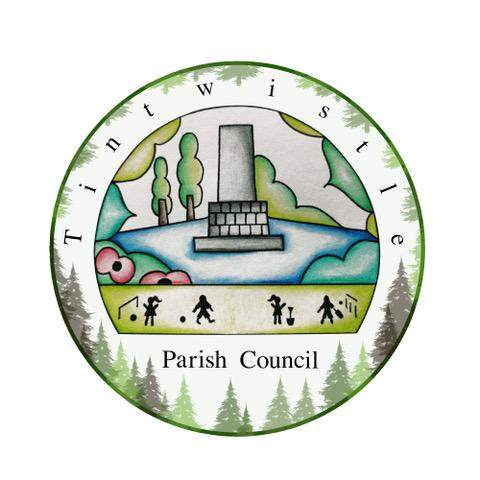                                  Council Offices	Sexton Street Portacabin New RoadTintwistleGlossopDerbyshireSK13 1JN                      11th May 2021      AGENDADear Councillor,		You are hereby invited to attend a meeting of Tintwistle Parish Council to be held at these offices on Monday 17th May 2021 at 7.30pm to discuss the following business:-Yours sincerelyClerk and Financial Officer to the CouncilItem No.To receive apologies.To receive a report from the Borough Council (if any).To sign the minutes of a meeting of this Council held on Monday 19th April 2021.To elect a new Chairperson for the year 2021/2022. To elect a new Vice-Chairperson for the year 2021/2022. To receive disclosures of interest on any matter before the Council, if not already previously disclosed. To receive correspondence as follows:-Derbyshire County Council High Peak Borough Council Peak District National Park Derbyshire Association of Local CouncilsAccounts for payments and receipts. Current budget update.Allotments –: To approve amendments to reports. (PJ)          : To approve Code of Conduct for allotments. (PJ)         : To report on outcomes of meeting held on Conduit Street allotment site.                                                    (PJ/MS)Issues regarding state of drains, lights and roadway at Woolley Mill Lane to be raised. (TO)Update on meeting held with Highways England on 29th April 2021. (MS/TO)Agreement to resolve to have a Tintwistle Parish Council facebook page. (MS)Dates of future Parish Council meetings.